TTIPTTIP (Transatlantic Trade and Investment Partnership) is een handelsovereenkomst die ervoor moet zorgen dat Europese en Amerikaanse bedrijven minder belemmeringen hebben om met elkaar te handelen. Het Nederlandse kabinet zet zich maximaal in voor de totstandkoming hiervan. 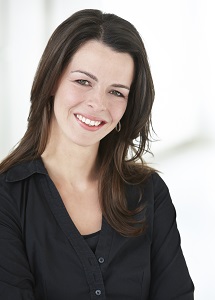 Minister Ploumen, van Buitenlandse Handel en Ontwikkelingssamenwerking, schreef afgelopen week zelfs een opinieartikel in Boerderij om TTIP te promoten. 

Helaas vermeldde ze in het artikel niet het (economisch) belang van TTIP voor de Nederlandse landbouwsector. Misschien zit daar juist ook wel de hete hangijzer.

Strenge eisen
Zo stellen wij in Europa strenge milieueisen aan vee- en landbouwsector. In de VS zijn de regels minder streng. 

Door TTIP is het mogelijk dat de VS producten kan exporteren die aan de nationale normen voldoen, maar niet aan Europese normen. 

Dit leidt tot oneerlijke concurrentie en een race to the bottom. Voor de varkenssector is dit desastreus. 

Meebeslissen
Daarnaast is het onzeker of nationale parlementen daadwerkelijk mogen meebeslissen. De Europese Commissie voert namens de EU-lidstaten de onderhandelingen – het heeft die bevoegdheid sinds het Verdrag van Lissabon (2009). 

Het EU Parlement moet het verdrag uiteindelijk goed- of afkeuren. We kunnen onszelf de vraag stellen hoe groot de invloed is van Nederland en of we niet overgeleverd zijn aan de Europese beleidsmakers.

Kritische geluiden
Inmiddels horen we in de Tweede Kamer steeds meer kritische geluiden over TTIP. Ik vind dat een goede ontwikkeling. 

We kunnen niet verwachten dat onze varkensboeren onder het zwaarste regime moeten produceren terwijl producten die tegen veel lagere standaarden zijn geproduceerd, worden toegelaten op de EU markt.

Ik roep onze volksvertegenwoordigers op hun tanden te laten zien en beslissingsbevoegdheid af te dwingen.

Ingrid Jansen
Voorzitter NVV
i.jansen@nvv.nl
Twitter: @IngridJansen4